Приложениек решению ДумыХанты-Мансийского районаот 26.09.2019 № 495«Приложение к решениюДумы Ханты-Мансийского районаот 21.03.2008 № 283 «Об утверждениисхемы территориального планированияХанты-Мансийского района»Схема территориального планирования Глава 1. Положение о территориальном планированииСтатья 1. Общие положения1.1.Настоящее Положение о территориальном планировании муниципального образования Ханты-Мансийский район Ханты-Мансийского автономного округа – Югры (далее – Положение) подготовлено в соответствии со статьей 19 Градостроительного кодекса Российской Федерации и включает в себя:	Общие положения;Основные технико-экономические показатели схемы территориального планирования;Сведения о видах, назначении и наименованиях планируемых для размещения объектов местного значения Ханты-Мансийского района, их основные характеристики, их местоположение, а также характеристики зон с особыми условиями использования территорий в случае, если установление таких зон требуется в связи с размещением данных объектов; Параметры функциональных зон, установленных на межселенных территориях.Проектные предложения по территориальному планированию направлены на достижение устойчивого социально-экономического развития путем последующей реализации планируемых мероприятий органами исполнительной власти Ханты-Мансийского района через градостроительную, земельную, инвестиционную, экономическую политики в рамках своих полномочий.1.2.	Перечень применяемых в тексте сокращений:Статья 2.	Основные технико-экономические показатели схемы территориального планированияТаблицаСтатья 3. Сведения о видах, назначении и наименованиях планируемых для размещения объектов местного значения Ханты-Мансийского района, их основные характеристики, их местоположение, а также характеристики зон с особыми условиями использования территорий в случае, если установление таких зон требуется в связи с размещением данных объектов ТаблицаСтатья 4. Параметры функциональных зон, установленных на межселенных территорияхСтруктура функциональных зон межселенных территорий Ханты-Мансийского района определена с учетом границы муниципального образования (существующей, проектируемой на первую очередь и расчётный срок), естественных границ природных объектов, границ земельных участков. Зоны общего пользования, занятые проездами, коммунальными зонами небольшими по площади, линейными водоемами и другими незначительными по размерам объектами входят в состав иных различных территорий и отдельно не выделяются.В Ханты-Мансийском районе, кроме земель в границах сельских поселений, выделены следующие зоны на межселенной территории: зона инженерной инфраструктуры;зона транспортной инфраструктуры;производственная зона;зоны сельскохозяйственного использования;зона садоводческих, огороднических некоммерческих товариществ;зона складирования и захоронения отходов;зона рекреационного назначения;многофункциональная общественно-деловая зона.Зоны инженерной, транспортной инфраструктуры и производственная зонаПроизводственные зоны, зоны инженерной и транспортной инфраструктур предназначены для размещения промышленных, коммунальных и складских объектов, объектов инженерной и транспортной инфраструктур, в том числе сооружений и коммуникаций железнодорожного, автомобильного, речного, морского, воздушного и трубопроводного транспорта, связи, а также для установления санитарно-защитных зон таких объектов в соответствии с требованиями технических регламентов.Зона сельскохозяйственного использованияВ состав зон сельскохозяйственного использования могут включаться:зоны сельскохозяйственных угодий - пашни, сенокосы, пастбища, залежи, земли, занятые многолетними насаждениями (садами, виноградниками и другими);зоны, занятые объектами сельскохозяйственного назначения и предназначенные для ведения сельского хозяйства, садоводства, личного подсобного хозяйства, развития объектов сельскохозяйственного назначения.Зона складирования и захоронения отходовВ состав указанных зон могут включаться зоны специального назначения, занятые кладбищами, крематориями, скотомогильниками, объектами, используемыми для захоронения твёрдых коммунальных отходов, и иными объектами, размещение которых может быть обеспечено только путём выделения указанных зон и недопустимо в других территориальных зонах.В состав территориальных зон могут включаться зоны размещения военных объектов и иные зоны специального назначения.Зона рекреационного назначенияВ состав зон рекреационного назначения могут включаться зоны в границах территорий, занятых скверами, парками, садами, прудами, озёрами, водохранилищами, пляжами, береговыми полосами водных объектов общего пользования, а также в границах иных территорий, используемых и предназначенных для отдыха, туризма, занятий физической культурой и спортом.Также на межселенной территории расположены земли лесного фонда и земли запаса.Порядок использования и охраны земель лесного фонда регулируется земельным и лесным законодательством.Площадь земель лесного фонда Ханты-Мансийского района соответствует площади земель лесного фонда Самаровского лесничества.На территории Ханты-Мансийского района запланировано размещение следующих объектов федерального значения: Железнодорожная линия Ханты-Мансийск – Приобье, Железнодорожная линия Ульт-Ягун – Приобье, Железнодорожная линия Ханты-Мансийск – Салым Свердловской железной дороги. В связи с этим площадь функциональной зоны транспортной инфраструктуры увеличится на 1 556,8 га и уменьшится площадь зоны сельскохозяйственного использования и земель запаса.В состав территориальных зон могут включаться зоны особо охраняемых территорий. В зоны особо охраняемых территорий могут включаться земельные участки, имеющие особое природоохранное, научное, историко-культурное, эстетическое, рекреационное, оздоровительное и иное особо ценное значение.Баланс функциональных зон и земель по категориям межселенных территорий Ханты-Мансийского района в границах района составлен на основе картографического материала, разработанного в составе графических материалов проекта схемы территориального планирования. Этот баланс даёт ориентировочное представление о перспективном использовании территорий.Таблица 1Структура функциональных зон и земель по категориям на межселенных территориях Ханты-Мансийского районаТаблица 2Сведения о видах, назначении и наименованиях планируемых для размещения объектов федерального и регионального значения, их основные характеристики, их местоположение, а также характеристики зон с особыми условиями использования территорий в случае, если установление таких зон требуется в связи с размещением данных объектовГлава 2. Карта планируемого размещения объектов местного значения муниципального района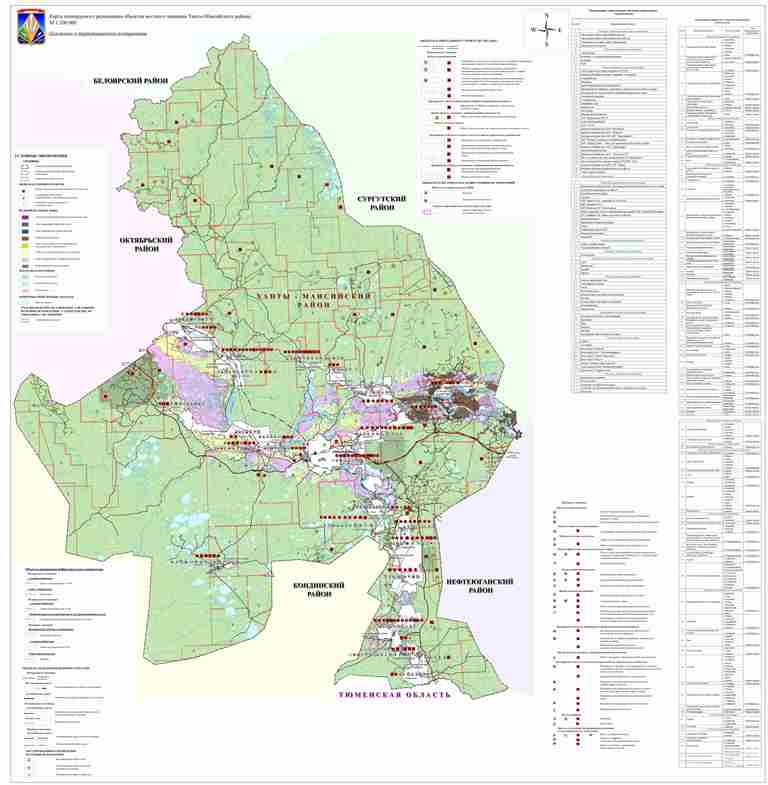 Глава 3. Карта функциональных зон, установленных на межселенных территориях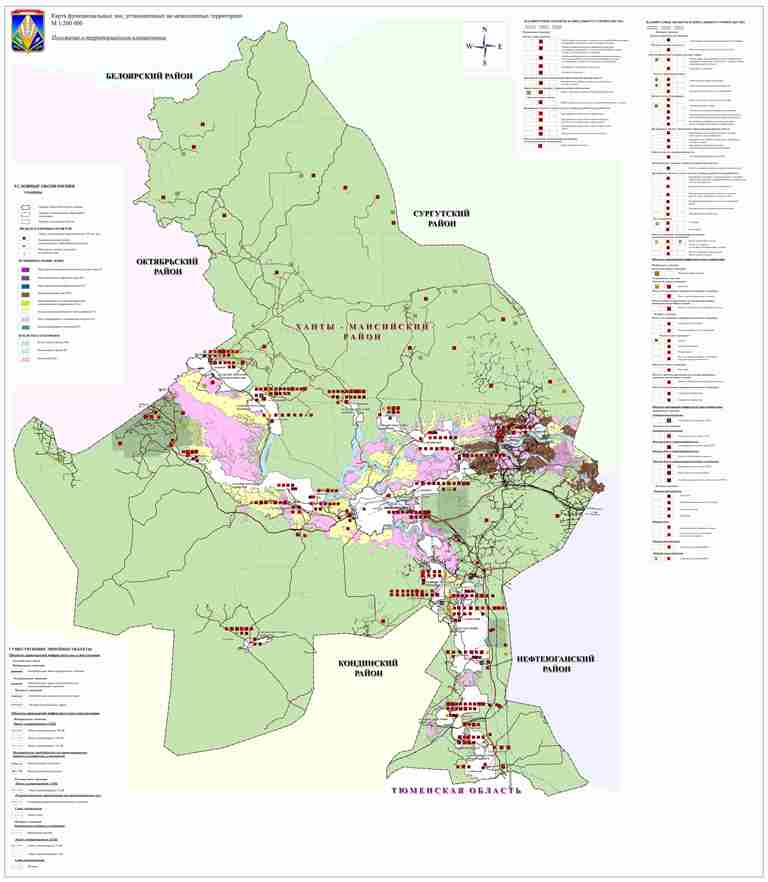 Глава 4. Карта границ населенных пунктов, расположенных на межселенных территориях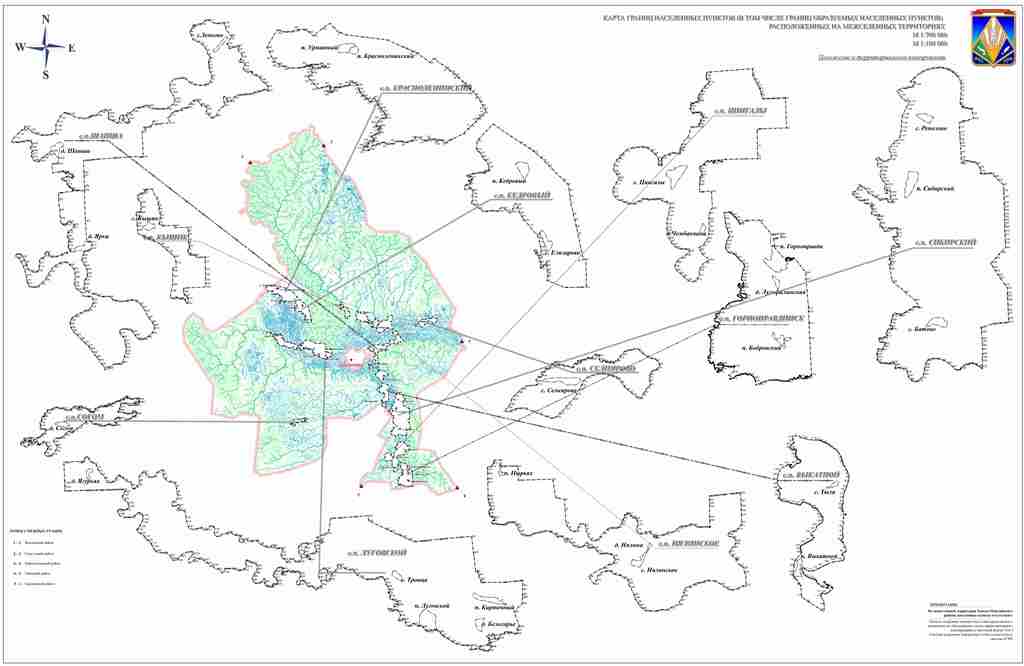 »ВЛ воздушная линияд. деревняЛЭПлиния электропередачип.посёлокПВХполивинилхлорид (пластик)ПСподстанция (электрическая)с.селоСЗЗсанитарно-защитная зонаСПсельское поселениеТКОтвёрдые коммунальные отходыТПтрансформаторная подстанцияФАПфельдшерско-акушерский пункт№ п/пПоказателиЕдиница измеренияСовременное состояние, 2019 г.Первая 
очередь, 2029 г.Расчётный срок, 
2039 г.1.ТерриторияТерриторияТерриторияТерриторияТерритория1.1.Общая площадь земель в границах района (п. 1.2 + п. 1.3)га4 605 231,94 605 231,94 605 231,9Функциональные зоны и земли по категориям на межселенных территорияхФункциональные зоны и земли по категориям на межселенных территорияхФункциональные зоны и земли по категориям на межселенных территорияхФункциональные зоны и земли по категориям на межселенных территорияхФункциональные зоны и земли по категориям на межселенных территорияхФункциональные зоны и земли по категориям на межселенных территориях1.2.Площадь межселенных территорий, в т.ч.:га4 349 533,04 349 533,04 349 533,01.2.1.Зона инженерной инфраструктурыга2 334,212 334,212 334,211.2.2.Зона транспортной инфраструктурыга2 440,63 997,43 997,41.2.3.Производственная зонага39 313,295 004,495 004,41.2.4.Зоны сельскохозяйственного использованияга69 635,0182 668,2182 668,21.2.5.Зона садоводческих, огороднических некоммерческих товариществга534,5534,5534,51.2.6.Зона складирования и захоронения отходовга28,728,728,71.2.7.Зона рекреационного назначенияга1,21,21,21.2.8.Многофункциональная общественно-деловая зонага3,63,63,61.2.9.Земли лесного фондага3 821 108,63 821 108,63 821 108,61.2.10.Земли запасага359 445,49189 164,29189 164,291.2.11.Земли водного фондага54 687,954 687,954 687,9Территории сельских поселенийТерритории сельских поселенийТерритории сельских поселенийТерритории сельских поселенийТерритории сельских поселенийТерритории сельских поселений1.3.Земли в границах сельских поселенийга255 698,9255 698,9255 698,92.НаселениеНаселениеНаселениеНаселениеНаселение2.1.Всегочел.2000024700254002.2.Естественный прирост населения, на 1000 человекчел.4,115,516,52.3.Миграционный прирост населения, на 1000 человекчел.-1,0+5,0+6,52.4.Число населённых пунктов, из них:единиц2828282.4.1.население более 1000 чел. единиц3332.4.2.население 100-1000 чел.единиц2020202.4.3.население менее 100 чел.единиц5552.4.4.городскихединиц---2.4.5.сельскихединиц2828282.5.Плотность населениячел./км20,430,540,552.6.Возрастная структура населения2.6.1.младше трудоспособного возрастачел./%от общего населения4227/21,84446/184572/182.6.2.в трудоспособном возрастечел./%от общего населения11803/60,714079/5713970/552.6.3.старше трудоспособного возрастачел./%от общего населения4013/20,76175/256858/272.7.Численность занятого в экономике населения, всего, в том числе:чел.7546940097002.7.1.в градообразующих отрасляхчел./%от занятого населения3900/51,74976/52,95090/52,52.7.2.в обслуживающей сферечел./%от занятого населения2763/36,63504/37,33698/38,12.7.3.прочиечел./%от занятого населения883/11,7920/10912/9,43.Экономический потенциалЭкономический потенциалЭкономический потенциалЭкономический потенциалЭкономический потенциал3.1.Объём промышленного производства млрд. руб.3313353383.2.Оборот торговли и общественного питаниямлн. руб.2301,7263031003.3.Объём производства сельского хозяйствамлн. руб.1458204030504.Жилищный фондЖилищный фондЖилищный фондЖилищный фондЖилищный фонд4.1.Всего м2 общей площади434918,176422007620004.2.Обеспеченность населения общей жилой площадьюм2/чел.22,126,030,05.Объекты социального и культурно-бытового обслуживанияОбъекты социального и культурно-бытового обслуживанияОбъекты социального и культурно-бытового обслуживанияОбъекты социального и культурно-бытового обслуживанияОбъекты социального и культурно-бытового обслуживания5.1.Объекты учебно-образовательного назначения5.1.1.Общеобразовательная школаобъект/мест23/301325/400026/41255.1.2.Дошкольное учреждение, включая группы при школахобъект/мест15/122920/170027/20755.1.3.Учреждение дополнительного образованияобъект/мест1/26171/26171/26175.2.Объекты здравоохранения5.2.1.ФАПобъект1925285.2.2.Поликлиникиобъект/посещений2/269,23/4004/4505.2.3.Больницыобъект/коек5/63,37/20010/3365.3.Объекты культурно-досугового назначения5.3.1.Дома культуры, клубы, кинотеатрыобъект/мест25/288028/364528/37505.3.2.Спортивные залы объект/м2 пола22/554630/800035/87505.3.3.Плоскостные спортивные площадкиобъект/м230/2230040/4000048/487505.3.4.Бассейнобъект/м2 зеркала воды-/605/10009/19006.Транспортная инфраструктураТранспортная инфраструктураТранспортная инфраструктураТранспортная инфраструктураТранспортная инфраструктура6.1.Плотность транспортной сети6.1.2.автомобильнойкм/1000 км213,314,415,36.2.Протяжённость автомобильных дорогкм610,2663,0702,56.2.1.Из общего количества автомобильных дорог с твёрдым покрытиемкм483,0535,8575,3№п/пНаименование объектаМестоположениеПараметры объектаФункциональная зонаХарактеристика зоны объекта с особыми условиями использования территорийЭтап реализации1234567Вертолётная площадкап. Красноленинский1 ед., площадь 900 м2указывается в ГП сельского поселенияпредварительно СЗЗ 300 м. по расчётамрасчётный срокВертолётная площадка (реконструкция)п. Выкатнойп. Пырьях д. Согом1 ед., площадь 900 м21 ед., площадь 900 м21 ед., площадь 900 м2указывается в ГП сельского поселенияпредварительно СЗЗ 300 м. по расчётамрасчётный срокПристаньп. Выкатнойс. Реполовопо проектууказывается в ГП сельского поселенияне устанавливаетсяпервая очередьПричалп. Выкатной п. Кедровыйп. Нялинскоепо проекту2 ед.1 ед.,150 м2указывается в ГП сельского поселениясанитарно-защитная зона – 50 мпервая очередьПричал (реконструкция)п. Красноленинскийпо проектууказывается в ГП сельского поселениясанитарно-защитная зона – 50 мпервая очередьПаромная переправап. Кедровый, в юго-западной части посёлкапо проектууказывается в ГП сельского поселениясанитарно-защитная зона – 50 мпервая очередьЛодочная станцияп. Нялинское (на протоке Нялинская)с. Реполовос. Кышик (сев.-вост. часть села)по проекту по проекту по проектууказывается в ГП сельского поселениясанитарно-защитная зона – 50 мпервая очередьРечной вокзал с причаломп. Сибирскийпо проектууказывается в ГП сельского поселениясанитарно-защитная зона – 50 мпервая очередьПодъездная дорога до д. Белогорье и п. ЛуговскойСП ЛуговскойV категория, 13,0 кмЗона транспортной инфраструктурыпридорожная полоса – 50 мпервая очередьПодъездная дорога до д. Белогорье и п. ЛуговскойСП ЛуговскойV категория, 13,8 кмЗона транспортной инфраструктурыпридорожная полоса – 50 мрасчётный срокУчасток подъезда к п. ВыкатнойСП ВыкатнойV категорияуказывается в ГП сельского поселенияпридорожная полоса – 50 мпервая очередьУчасток подъезда к с. РеполовоСП СибирскийV категорияЗона транспортной инфраструктурыпридорожная полоса – 50 мпервая очередьАвтомобильная дорога местного значенияп. Красноленинскийд. ЯркиV категория, 0,6 км V категория, 2,7 кмуказывается в ГП сельского поселенияпридорожная полоса – 50 мпервая очередьУлично-дорожная сеть (строительство и реконструкция)СП КрасноленинскийСП НялинскоеСП СелияровоСП СибирскийСП ЦингалыСП Шапша10 км7 км5 км4 км2,5 км8 кмуказывается в ГП сельского поселенияне устанавливаетсяпервая очередьУлично-дорожная сеть (строительство и реконструкция)СП КрасноленинскийСП НялинскоеСП СелияровоСП СибирскийСП ЦингалыСП Шапша12,4 км7,2 км5 км4 км2 км8,9 кмуказывается в ГП сельского поселенияне устанавливаетсярасчётный срокВнутрипоселковые дороги (ремонт)СП ШапшаСП ГорноправдинскСП КедровыйСП КышикСП ЛуговскойСП НялинскоеСП КрасноленинскийСП СогомСП Выкатнойпо проектууказывается в ГП сельского поселенияпридорожная полоса – 50 мпервая очередьЗимние автомобильные дороги и ледовые переправы внутрирайонного значенияСП Цингалыпо проектууказывается в ГП сельского поселенияпридорожная полоса – 50 мпервая очередьУчреждения общего образования п. Выкатнойп. Кедровыйс. Кышикд. Белогорьес. Цингалыд. Яркина 130 мест на 150 местна 80 местна 60 мест на 100 мест на 100 местуказывается в ГП сельского поселенияне устанавливаетсярасчётный срокУчреждения общего образования д. Яркина 100 местуказывается в ГП сельского поселенияне устанавливаетсяпервая очередьУчреждения общего образования (реконструкция с размещением детского сада и спортзала)п. Красноленинскийп. Луговскойшкола до 125 мест садик на 70 местспортзал 100 м2 поласадик на 100 местуказывается в ГП сельского поселенияне устанавливаетсяпервая очередьУчреждения общего образования (реконструкция с размещением детского сада)с. Селияровошкола до 120 мест садик до 60 местуказывается в ГП сельского поселенияне устанавливаетсяпервая очередьУчреждения дошкольного образования п. Выкатнойп. Кедровый с. Кышикп. Нялинскоеп. Сибирскийс. Цингалыд. Яркис. Зенковона 115 мест на 60 местна 50 мест на 50 мест на 35 мест2×50 мест на 50 мест на 15 местуказывается в ГП сельского поселенияне устанавливаетсярасчётный срокУчреждения дошкольного образования (реконструкция)с. Тюлидо 35 местуказывается в ГП сельского поселенияне устанавливаетсяпервая очередьДетская школа искусствп. Красноленинскийна 55 местуказывается в ГП сельского поселенияне устанавливаетсяпервая очередьКОУ «Кадетская школа-интернат» (реконструкция)п. Нялинскоедо 450 местуказывается в ГП сельского поселенияне устанавливаетсяпервая очередьАмбулаторияп. Нялинскоес. Цингалы17 пос./смена20 пос./сменауказывается в ГП сельского поселенияне устанавливаетсярасчётный срокАптека (реконструкция здания узла связи)п. Сибирскийпо проектууказывается в ГП сельского поселенияне устанавливаетсяпервая очередьДом-интернат для престарелыхп. Шапша50 мест, 1780 м2указывается в ГП сельского поселенияне устанавливаетсярасчётный срокВетлечебницап. Сибирскийд. Яркипо проектууказывается в ГП сельского поселенияне устанавливаетсярасчётный срокСельский дом культуры с библиотекойп. Кедровый300 мест/12 тыс. экз. указывается в ГП сельского поселенияне устанавливаетсярасчётный срокКлуб с библиотекойп. Пырьях с. Батово с. Реполовос. Цингалы с. Зенково40 мест/2,5 тыс. экз. 100 мест/4,0 тыс. экз. 60 мест/3,0 тыс. экз. 350 мест/15,0 тыс. экз. 40 мест/2,5 тыс. экз.указывается в ГП сельского поселенияне устанавливаетсярасчётный срокЦентр ремёселс. Кышикпо проектууказывается в ГП сельского поселенияне устанавливаетсяпервая очередьАдминистративно-культурный центрс. Кышикпо проектууказывается в ГП сельского поселенияне устанавливаетсяпервая очередьКлуб п. Шапша д. Ярки200 мест30 местуказывается в ГП сельского поселенияне устанавливаетсярасчётный срокКрытые спортивные залыс. Кышикд. Белогорье170 м2 пола105 м2 полауказывается в ГП сельского поселенияне устанавливаетсяпервая очередьКапитальный ремонт спортивного залап. Луговскойпо проектууказывается в ГП сельского поселенияне устанавливаетсяпервая очередьСпортивный комплексп. Кедровыйс. Реполовос. Цингалы500 м2 площади пола100 м2 зеркала воды150 м2 площади пола280 м2 площади полауказывается в ГП сельского поселенияне устанавливаетсярасчётный срокТрансформируемая универсальная арена для катка с естественным льдом, площадками для игровых дисциплинСП Горноправдинск250 местуказывается в ГП сельского поселенияне устанавливаетсярасчётный срокФутбольное поле с искусственным покрытием, беговыми дорожками и трибунамиСП Горноправдинск500 местуказывается в ГП сельского поселенияне устанавливаетсярасчётный срокБаскетбольная и волейбольная площадки с трибунамиСП Горноправдинск250 местуказывается в ГП сельского поселенияне устанавливаетсярасчётный срокБассейнп. Сибирский с. Цингалы300 м2 зеркала воды100 м2 зеркала водыуказывается в ГП сельского поселенияне устанавливаетсярасчётный срокПлоскостные спортивные сооруженияСП Выкатной СП ГорноправдинскСП КрасноленинскийСП ЛуговскойСП НялинскоеСП СелияровоСП СибирскийСП ЦингалыСП ШапшаСП Кышикп. Выкатной, 746 м2с. Тюли, 215 м2п. Бобровский, 500 м2п. Урманный, 430 м2д. Белогорье, 585 м2п. Нялинское, 5000 м2п. Пырьях. 390 м2с. Селиярово, 700 м2 с. Батово, 1650 м2п. Сибирский, 6500 м2c. Цингалы, 7000 м2д. Шапша, 260 м2с. Кышик, 1820 м2указывается в ГП сельского поселенияне устанавливаетсярасчётный срокЭлектроснабжение, ВЛ-0,4 кВСП НялинскоеСП СелияровоСП СибирскийСП Шапша2,5 км3,0 км3,0 км12,07 кмуказывается в ГП сельского поселенияохранная зона – 4 мпервая очередьЭлектроснабжение, ВЛ-6 кВСП Шапша0,8 кмуказывается в ГП сельского поселенияохранная зона – Первая очередьЭлектроснабжение, ВЛ-10 кВСП Кедровый СП ЛуговскойСП Нялинское СП Селиярово СП Сибирский4,56 км6,0 км1,7 км2,0 км2,0 кмуказывается в ГП сельского поселенияохранная зона – первая очередьТрансформаторная подстанция, СП Красноленинскийп. Красноленинскийп. Урманный160 кВА100 кВАуказывается в ГП сельского поселенияохранная зона – первая очередьТрансформаторная подстанция, СП Кедровыйп. Кедровый2×400 кВА100 кВАуказывается в ГП сельского поселенияохранная зона – первая очередьТрансформаторная подстанция, СП Луговскойд. Белогорьеп. Кирпичныйд. Ягурьях100 кВА100 кВА2×250 кВА, 630 кВАуказывается в ГП сельского поселенияохранная зона – первая очередьТрансформаторная подстанция, СП Нялинскоеп. Нялинскоеп. Пырьях160 кВА100 кВАуказывается в ГП сельского поселенияохранная зона – первая очередьТрансформаторная подстанция, СП Селияровос. Селиярово400 кВАуказывается в ГП сельского поселенияохранная зона – первая очередьТрансформаторная подстанция, СП Сибирский, СП Выкатнойс. Батовос. Реполовоп. Сибирский100 кВА100 кВА5×250 кВАуказывается в ГП сельского поселенияохранная зона – первая очередьТрансформаторная подстанция, СП Цингалыс. Цингалы630 кВА160 кВА2×400 кВАуказывается в ГП сельского поселенияохранная зона – первая очередьТрансформаторная подстанция, СП Шапшад. Яркип. Шапша630 кВА630 кВАуказывается в ГП сельского поселенияохранная зона – первая очередьТрансформаторная подстанция (реконструкция)п. Кедровый д. Яркизамена на 2×400 кВА замена на 250 кВАуказывается в ГП сельского поселенияохранная зона – первая очередьГазораспределительная станцияСП КрасноленинскийСП НялинскоеСП СелияровоСП ШапшаСП Кышик1000 м3/ч 1000 м3/ч1000 м3/ч5000 м3/чуказывается в ГП сельского поселенияохранная зона – 15 мпервая очередьГазорегуляторный пунктСП КрасноленинскийСП ГорноправдинскСП КедровыйСП ЛуговскойСП НялинскоеСП СелияровоСП СибирскийСП ШапшаСП Кышик1000 м3/ч, 2 ед.8 ед. 1100 м3/ч, 2 ед. 2 ед. 5 ед. (по 120 м3/ч)2 ед. (по 155 м3/ч)1×450, 2×155, 3×250 м3/ч124 м3/ч124 м3/чуказывается в ГП сельского поселенияохранная зона – 15 мпервая очередьГазопровод среднего давленияСП Красноленинский СП Сибирский СП ЦингалыØ110, 8,5 км Ø110, 8,5 км Ø110, 8,0 кмЗона инженерной инфраструктурыохранная зона:распределительный газопровод – первая очередьРаспределительные сети газоснабжения, СП Горноправдинскп. ГорноправдинскПВХ (надземный) Ø225 - 2400 мØ160 - 1400 мØ110 – 700 мСталь (подземный) Ø108 - 5200 мØ76 - 2700 мØ57 - 2900 муказывается в ГП сельского поселенияохранная зона:распределительный газопровод – 4-5 мпервая очередьРаспределительные сети газоснабжения, СП Кедровыйп. КедровыйПВХ (надземный) Ø110 - 1700 мСталь (подземный) Ø159 - 450 мØ76 - 2700 мØ57 - 2900 муказывается в ГП сельского поселенияохранная зона:распределительный газопровод – 4-5 мпервая очередьРаспределительные сети газоснабжения, СП Нялинскоеп. НялинскоеПВХ (надземный) Ø110 – 3200 мСталь (подземный) Ø159 - 450 мØ76 - 1000 муказывается в ГП сельского поселенияохранная зона:распределительный газопровод – 4-5 мпервая очередьРаспределительные сети газоснабжения, СП Шапша (реконструкция)д. ЯркиПВХ (надземный) Ø160 – 1478,3 мØ10 - 2623,15 мØ63 - 1369,4 мСталь (подземный) Ø57 - 1040 муказывается в ГП сельского поселенияохранная зона:распределительный газопровод – 4-5 мпервая очередьДействующая АТС (реконструкция), СП Красноленинскийп. Красноленинскийдо 420 номеровуказывается в ГП сельского поселенияне устанавливаетсярасчётный срокДействующая АТС (реконструкция), СП Шапшас. Зенководо 52 номеров указывается в ГП сельского поселенияне устанавливаетсярасчётный срокАТС, СП Сибирскийп. Сибирский125 номеров указывается в ГП сельского поселенияне устанавливаетсярасчётный срокМежстанционные волоконно-оптические линии связи (ВОЛС)СП Кедровый2,4 кмуказывается в ГП сельского поселенияохранная зона (минимум) – 4 мпервая очередьАнтенно-мачтовое сооружениес. Кышикс. Селияровоп. Бобровскийп. Луговскойд. Ярки1 ед. 0,01 кВт1 ед. 0,05 кВт1 ед. 0,01 кВт1 ед. 1 ед.указывается в ГП сельского поселенияохранная зона (минимум) – расчётнаяпервая очередьСеть водопровода (реконструкция), СП Выкатнойп. ВыкатнойØ80, 0,71 км указывается в ГП сельского поселенияохранная зона – первая очередьСеть водопровода (реконструкция), СП Кедровыйс. Елизаровоп. КедровыйØ80, 0,86 км Ø80, 3,13 кмуказывается в ГП сельского поселенияохранная зона – первая очередьСеть водопровода (реконструкция), СП Красноленинскийп. КрасноленинскийØ80, 1,5 кмуказывается в ГП сельского поселения -охранная зона – первая очередьСеть водопровода (реконструкция), СП Кышикс. КышикØ80, 2,33 кмуказывается в ГП сельского поселенияохранная зона – первая очередьСеть водопровода (реконструкция), СП Луговскойд. Белогорьеп. Кирпичныйп. ЛуговскойØ80, 0,1 км Ø80, 2,08 км Ø80, 5,5 кмуказывается в ГП сельского поселенияохранная зона – первая очередьСеть водопровода (реконструкция), СП Нялинскоеп. Нялинскоеп. ПырьяхØ80, 4,21 км Ø80, 0,98 кмуказывается в ГП сельского поселенияохранная зона – первая очередьСеть водопровода (реконструкция), СП Сибирскийс. Батовоп. СибирскийØ80, 0,34 км Ø80, 1,88 кмуказывается в ГП сельского поселенияохранная зона – первая очередьСеть водопровода, СП Выкатнойп. Выкатнойс. ТюлиПВХ Ø65, 4,8 км ПВХ Ø65, 2,6 кмуказывается в ГП сельского поселенияохранная зона – расчётный срокСеть водопровода, СП Кедровыйс. Елизаровоп. КедровыйПВХ Ø90-140, 4,55 км ПВХ Ø90-140, 7,6 кмуказывается в ГП сельского поселенияохранная зона – расчётный срокСеть водопровода, СП Красноленинскийп. Красноленинскийп. УрманныйПВХ Ø65-150, 6 км ПВХ Ø65-150, 2,8 кмуказывается в ГП сельского поселенияохранная зона – расчётный срокСеть водопровода, СП Луговскойд. Белогорьеп. Кирпичныйд. ЯгурьяхПВХ Ø80, 1 км ПВХ Ø80, 3 км ПВХ Ø80, 1,2 кмуказывается в ГП сельского поселенияохранная зона – расчётный срокСеть водопровода, СП Нялинскоеп. ПырьяхПВХ Ø65, 3,1 км указывается в ГП сельского поселенияохранная зона – расчётный срокСеть водопровода, СП Сибирскийс. Батовоп. СибирскийПВХ Ø76, 0,1 км ПВХ Ø80, 0,9 кмуказывается в ГП сельского поселенияохранная зона – расчётный срокСеть водопровода, СП Горноправдинскп. Горноправдинскп. БобровскийПВХ Ø76, 10 км ПВХ Ø80, 2,5 кмуказывается в ГП сельского поселенияохранная зона – расчётный срокСеть водопровода, СП Цингалыс. ЦингалыПВХ Ø80, 2,0 кмуказывается в ГП сельского поселенияохранная зона – расчётный срокСеть водопровода для микрорайона индивидуальной застройкип. ШапшаПВХ Ø80, 1,33 кмуказывается в ГП сельского поселенияохранная зона – расчётный срокВодоочистные сооружения, СП Выкатнойс. Тюли п. Выкатной100 м3/сутки240 м3/суткиуказывается в ГП сельского поселенияI пояс зоны санитарной охраны – первая очередьВодоочистные сооружения, СП Кедровыйс. Елизаровоп. Кедровый98 м3 в сутки 365 м3 в суткиуказывается в ГП сельского поселенияI пояс зоны санитарной охраны – первая очередьВодоочистные сооружения, СП Красноленинскийп. Красноленинский п. Урманный260 м3/сутки90 м3/суткиуказывается в ГП сельского поселенияI пояс зоны санитарной охраны – первая очередьВодоочистные сооружения, СП Луговскойп. Луговской д. Белогорьес. Троицад. Ягурьях1670 м3/сутки345 м3/сутки345 м3/сутки225 м3/суткиуказывается в ГП сельского поселенияI пояс зоны санитарной охраны – первая очередьВодоочистные сооружения, СП Горноправдинскп. Горноправдинск2000 м3/суткиуказывается в ГП сельского поселенияI пояс зоны санитарной охраны – первая очередьВодоочистные сооружения, СП Кышикс. Кышик380 м3/суткиуказывается в ГП сельского поселенияI пояс зоны санитарной охраны – первая очередьВодоочистные сооружения, СП Нялинскоеп. Нялинское240 м3/суткиуказывается в ГП сельского поселенияI пояс зоны санитарной охраны – первая очередьВодоочистные сооружения, СП Селияровос. Селиярово2 ед. × 160 м3/суткиуказывается в ГП сельского поселенияI пояс зоны санитарной охраны – первая очередьВодоочистные сооружения, СП Сибирскийп. Сибирскийс. Батовос. Реполово255 м3/сутки115 м3/сутки115 м3/суткиуказывается в ГП сельского поселенияI пояс зоны санитарной охраны – первая очередьВодоочистные сооружения, СП Согомд. Согом180 м3/суткиуказывается в ГП сельского поселенияI пояс зоны санитарной охраны – первая очередьВодоочистные сооружения, СП Шапшас. Зенково37 м3/суткиуказывается в ГП сельского поселенияI пояс зоны санитарной охраны – расчётный срокВодоочистные сооружения, СП Цингалыс. Цингалы385 м3/суткиуказывается в ГП сельского поселенияI пояс зоны санитарной охраны – расчётный срокВодозабор, СП Выкатнойс. Тюли п. Выкатной1 новая скважина1 новая скважинауказывается в ГП сельского поселенияI пояс зоны санитарной охраны – первая очередьВодозабор, СП Кедровыйс. Елизаровоп. Кедровый1 новая скважина1 новая скважинауказывается в ГП сельского поселенияI пояс зоны санитарной охраны – расчётный срокВодозабор, СП Красноленинскийп. Красноленинский п. Урманный1 новая скважина1 новая скважинауказывается в ГП сельского поселенияI пояс зоны санитарной охраны – расчётный срокВодозабор, СП Кышикс. Кышик1 новая скважинауказывается в ГП сельского поселенияI пояс зоны санитарной охраны – расчётный срокВодозабор, СП Луговскойп. Луговскойд. Белогорьеп. Кирпичныйс. Троицад. Ягурьях1 новая скважина1 новая скважина2 новые скважины1 новая скважина2 новые скважиныуказывается в ГП сельского поселенияI пояс зоны санитарной охраны – расчётный срокВодозабор, СП Нялинскоеп. Нялинское2 новые скважиныуказывается в ГП сельского поселенияI пояс зоны санитарной охраны – расчётный срокВодозабор, СП Селияровос. Селиярово2 новые скважиныуказывается в ГП сельского поселенияI пояс зоны санитарной охраны – расчётный срокВодозабор, СП Сибирскийп. Сибирскийс. Батовос. Реполово2 новые скважины2 новые скважины2 новые скважиныуказывается в ГП сельского поселенияI пояс зоны санитарной охраны – расчётный срокВодозабор, СП Согомд. Согомповерхностные воды р. Согомуказывается в ГП сельского поселенияI пояс зоны санитарной охраны – расчётный срокВодозабор, СП Шапшас. Зенково1 новая скважинауказывается в ГП сельского поселенияI пояс зоны санитарной охраны – расчётный срокВодозабор, СП Горноправдинскп. Горноправдинск2 новые скважиныуказывается в ГП сельского поселенияI пояс зоны санитарной охраны – расчётный срокВодозабор, СП Цингалыс. Цингалы1 новая скважинаI пояс зоны санитарной охраны – расчётный срокСтанция II подъёмап. Нялинское200 м, Ø100указывается в ГП сельского поселенияI пояс зоны санитарной охраны – первая очередьУстановка резервуара чистой водыс. Тюлис. Елизарово10 м310 м3указывается в ГП сельского поселенияI пояс зоны санитарной охраны – первая очередьОчистные сооружения с блочно-модульной системой очистки (КОС)СП ВыкатнойСП КедровыйСП КрасноленинскийСП ГорноправдинскСП КышикСП ЛуговскойСП НялинскоеСП СибирскийСП СелияровоСП СогомСП ЦингалыСП Шапша2 ед. (п. Выкатной 190 м3/сут, с. Тюли – 80 м3/сут)2 ед. (п. Кедровый 375 м3/сут, с. Елизарово – 120 м3/сут)1 ед., п. Красноленинский 280 м3/сут, 1 ед., п. Горноправдинск, 2000 м3/сут1 ед., 540 м3/сут5 ед. (п. Луговской 1155 м3/сут, п. Кирпичный 415 м3/сут, д. Белогорье 235 м3/сут, с. Троица 240 м3/сут, д. Ягурьях 150 м3/сут)2 ед. (п. Нялинское 240 м3/сут, п. Пырьях 45 м3/сут)3 ед. (п. Сибирский 255 м3/сут, с. Батово 102 м3/сут, с. Реполово 100 м3/сут)1 ед., 250 м3/сут1 ед., 140 м3/сут1 ед., с. Цингалы, 325 м3/сут2 ед. (с. Шапша 200 м3/сут, с. Зенково 28 м3/сут)указывается в ГП сельского поселениясанитарно-защитная зона – расчётный срокСети канализации (ремонт)жилой дом по ул. Колхозная, 9 в с. Селияровозамена 2 септиковуказывается в ГП сельского поселенияохранная зона – расчётный срокВодоотводная канавас. Селиярово, ул. Б. Фирсовыхпо проектууказывается в ГП сельского поселенияне устанавливаетсярасчётный срокЛивневая канализацияжилой дом по ул. Колхозная, 9 в с. Селияровопо проектууказывается в ГП сельского поселенияне устанавливаетсярасчётный срокСуществующая угольная котельная (реконструкция с заменой оборудования)с. Батовоп. Выкатнойс. Елизаровоп. Кедровыйп. Красноленинскийп. Урманныйс. Кышикп. Луговскойп. Пырьяхп. Сибирскийс. Тюлис. Цингалыд. Шапшазамена котлов, насосов, запорной арматуры, гидроаккумуляторов, комплекса АСУуказывается в ГП сельского поселениясогласно расчётамрасчётный срокМодульная котельнаяп. Нялинское3,867 Гкал/чуказывается в ГП сельского поселениясогласно расчётампервая очередьСуществующие теплосети (реконструкция с применением труб в ППУ изоляции)с. Батовоп. Выкатнойс. Елизаровоп. Кедровыйп. Красноленинскийп. Урманныйс. Кышикп. Луговскойп. Нялинскоеп. Пырьяхп. Сибирскийс. Троицас. Тюлип. ШапшаØ89 мм, 0,1 км Ø89 мм, 6,7 км Ø89 мм, 0,8 км Ø89 мм, 3,2 км Ø89 мм, 1,7 км Ø89 мм, 0,3 км Ø89 мм, 2,4 км Ø89 мм, 7,2 км Ø89 мм, 1,2 км Ø89 мм, 0,6 км Ø89 мм, 0,7 км Ø89 мм, 0,7 км Ø89 мм, 0,3 км Ø89 мм, 2,3 кмуказывается в ГП сельского поселенияохранная зона – от первая очередьГазовый склад (баллоны)с. Тюлип. Кедровый п. Красноленинскийдо 1000 м3указывается в ГП сельского поселениясанитарно-защитная зона – 300 мпервая очередьПредприятие бытового обслуживанияп. Выкатнойс. Тюлип. Кедровыйс. Троица д. Белогорьеп. Кирпичный с. Реполовод. Ярки6 раб. мест3 раб. места10 раб. мест3 раб. места2 раб. места5 раб. мест2 раб. места2 раб. местауказывается в ГП сельского поселенияне устанавливаетсярасчётный срокЗдание лесопункта (реконструкция под цех бытового обслуживания и магазинп. Красноленинский8 раб. мест30 м2 торг. площадиуказывается в ГП сельского поселенияне устанавливаетсяпервая очередьЗдание конторы (реконструкция под магазинп. Урманный40 м2 торг. площадиуказывается в ГП сельского поселенияне устанавливаетсярасчётный срокБаняс. Реполовос. Цингалыд. Ярки6 мест9 мест20 местуказывается в ГП сельского поселенияне устанавливаетсяпервая очередьТорговый объект (придорожный сервис)Подъезд к п. ГорноправдинскПодъезд к д. ШапшаДорога «ЮГРА» 13 км + 864 муточнение параметров на этапе проектированиязона транспортной инфраструктурыне устанавливаетсярасчётный срокПекарня (реконструкция)с. Селияровопо проектууказывается в ГП сельского поселенияне устанавливаетсяпервая очередьПредприятие общественного питанияп. Кедровыйс. Троицад. Белогорьеп. Кирпичныйп. Нялинскоес. Селияровоп. Сибирский40 посадочных мест9 посадочных мест9 посадочных мест21 посадочное место25 посадочных мест22 посадочных места25 посадочных местуказывается в ГП сельского поселенияне устанавливаетсярасчётный срокПредприятие общественного питания (реконструкция)п. Красноленинский25 посадочных местуказывается в ГП сельского поселенияне устанавливаетсярасчётный срокПункт питания (придорожный сервис)Дорога «ЮГРА» 125 км + 52 м Дорога «Иртыш» 105 км + 90 м Дорога «Иртыш» 110 км + 905 муточнение параметров на этапе проектированиязона транспортной инфраструктурыне устанавливаетсярасчётный срокПункт приёмки и первичной переработке рыбыСП Выкатнойпо проектууказывается в ГП сельского поселениясанитарно-защитная зона – 50 мрасчётный срокПункт по приёму дикоросов, пушнины, рыбы (общее здание)с. Кышик300 м2указывается в ГП сельского поселениясанитарно-защитная зона – 300 мрасчётный срокУчастковый пункт полициип. Выкатнойс. Кышик1 ед., по проекту1 ед., по проектууказывается в ГП сельского поселенияне устанавливаетсяпервая очередьПожарный водоём (резервуар)с. Батово п. Сибирскийд. Согомп. Урманныйс. Цингалыс. Реполовоп. Луговскойп. Пырьяхс. Елизаровоп. Кирпичныйс. Кышикп. Нялинскоес. Троицап. Выкатнойп. Кедровый30 м3указывается в ГП сельского поселенияне устанавливаетсяпервая очередьЗдание администрациип. Кедровыйс. Батово с. Реполово с. Цингалыс. Зенковопо проектус гостиницей 5 местс гостиницей 3 места по проекту по проектууказывается в ГП сельского поселенияне устанавливаетсяпервая очередьГостиницас. Цингалы 10 местуказывается в ГП сельского поселенияне устанавливаетсяпервая очередьОбщественный центр с гостиницейп. Шапша 20 местуказывается в ГП сельского поселенияне устанавливаетсяпервая очередьСкладские помещенияс. Тюлип. Кедровый п. Урманный с. Зенковопо проекту4 ед.по проекту2 ед.указывается в ГП сельского поселениясанитарно-защитная зона – 50 мпервая очередьСклад горюче-смазочных материалов (ГСМ)п. Пырьях с. Зенковопо проектууказывается в ГП сельского поселениясанитарно-защитная зона – 100 мпервая очередьПроизводственная площадка (токарный, слесарный)п. Кедровыйдо V класса опасностиуказывается в ГП сельского поселениясанитарно-защитная зона – 50 мрасчётный срокСтолярный цехп. Кедровыйпо проектууказывается в ГП сельского поселениясанитарно-защитная зона – 300 мрасчётный срокПилорамас. Селиярово (территория животноводческого комплекса)с. Зенковопо проекту по проектууказывается в ГП сельского поселениясанитарно-защитная зона – 300 мрасчётный срокЗагон, склад сенас. Тюлипо проектууказывается в ГП сельского поселениясанитарно-защитная зона – 50 мрасчётный срокАЗСп. Выкатнойп. Красноленинскийп. Кедровыйп. Нялинскоес. Батовод. Согомд. Яркип. Шапшапо проектупо проекту2 колонки100 авто/сут2 колонки1 колонка1 колонка2 колонкиуказывается в ГП сельского поселениясанитарно-защитная зона – 100 мрасчётный срокАГНС (придорожный сервис)Дорога «ЮГРА» 13 км + 864 муточнение параметров на этапе проектированиязона транспортной инфраструктурысанитарно-защитная зона – 100 мрасчётный срокМАЗС (придорожный сервис)Дорога «ЮГРА» 125 км + 52 мДорога «Иртыш» 27 км + 953 муточнение параметров на этапе проектированиязона транспортной инфраструктурысанитарно-защитная зона – 100 мрасчётный срокАЗС (придорожный сервис)Дорога «Иртыш» 105 км + 150 муточнение параметров на этапе проектированиязона транспортной инфраструктурысанитарно-защитная зона – 100 мрасчётный срокСтанция технического обслуживанияп. Выкатнойп. Красноленинскийп. Пырьях д. Согомд. Яркис. Зенково1 пост1 пост1 пост1 пост2 поста1 постуказывается в ГП сельского поселениясанитарно-защитная зона – 50 мрасчётный срокСтанция технического обслуживания (придорожный сервис)Дорога «ЮГРА» 125 км + 52 муточнение параметров на этапе проектированиязона транспортной инфраструктурысанитарно-защитная зона – 50 мрасчётный срокАвтомойкап. Красноленинскийд. Согом2 постауказывается в ГП сельского поселениясанитарно-защитная зона – 100 мрасчётный срокГаражи индивидуального легкового автотранспортап. Красноленинскийп. Кедровыйд. Согом65 ед. 118 ед.50 ед.указывается в ГП сельского поселениярасчётная. От 25 м.расчётный срокЧасовняп. Кедровыйп. Нялинскоес. Селияровопо проектууказывается в ГП сельского поселенияне устанавливаетсярасчётный срокЦерковьп. Кедровыйп. Урманныйс. Батовос. Реполовос. Цингалыд. Яркип. Шапшас. Зенковопо проекту по проекту по проекту по проекту по проекту по проекту по проектуреконструкция клубауказывается в ГП сельского поселенияне устанавливаетсярасчётный срокГражданское кладбищеп. Кедровыйс. Кышикв юго-восточной части п. Кедровый0,5 га, 2 км к северу указывается в ГП сельского поселениясанитарно-защитная зона – 50 мпервая очередьГражданское кладбище (реконструкция)п. Сибирскийрасширить до 1 га указывается в ГП сельского поселениясанитарно-защитная зона – 50 мпервая очередьУчасток разборки КГОп. Горноправдинскп. Нялинскоес. Кышикп. Красноленинскийс. Елизаровооборудованный дробилкой для древесных отходовуказывается в ГП сельского поселениясанитарно-защитная зона – 500 мпервая очередьПункт приёма вторичного сырья и опасных отходовп. Горноправдинскп. Луговской п. Кедровыйп. Нялинскоес. Кышикс. Цингалып. Кирпичныйп. Сибирскийп. Красноленинскийс. Селияровоп. Выкатнойп. Шапшап. Бобровскийс. Елизаровос. Батовос. Троицапо проектууказывается в ГП сельского поселениясанитарно-защитная зона – 100 мпервая очередьОрганизация мобильного пункта приёма отходовд. Согомд. Белогорьес. Тюлип. Пырьяхп. Урманныйс. Реполовод. Ягурьяхд. Яркис. Зенковод. Нялинад. Лугофилинскаяд. Чембакчинапо проектууказывается в ГП сельского поселенияне устанавливаетсяпервая очередьПлощадка временного накопления отходовс. Елизаровопо проектууказывается в ГП сельского поселениясанитарно-защитная зона – 500 мпервая очередьПроект рекультивации полигона ТКОп. КедровыйВывод из эксплуатации и перенаправление ТКО на полигон п. Красноленинскийуказывается в ГП сельского поселениясанитарно-защитная зона – 500 мпервая очередьПроект рекультивации полигона ТКОс. ЕлизаровоВывод из эксплуатации полигона к 2027 г.указывается в ГП сельского поселениясанитарно-защитная зона – 500 мпервая очередьЛокальный полигон ТКОСП Красноленинский981,2 м3/годуказывается в ГП сельского поселениясанитарно-защитная зона – 500 мпервая очередьРекультивации территории склада ГСМп. Нялинскоепо проектууказывается в ГП сельского поселениясанитарно-защитная зона – 100 мпервая очередьРекультивации территории зверофермыс. Селияровопо проектууказывается в ГП сельского поселениясанитарно-защитная зона – 500 мпервая очередьУчасток для утилизации промышленных отходов III-IV классас. Цингалыпо проектууказывается в ГП сельского поселениясанитарно-защитная зона – 500 мпервая очередьРыбоводный пункт с рыбопитомникомквартал 522 Троицкого участкового лесничества 9,1 гауказывается в ГП сельского поселениясанитарно-защитная зона – 300 мпервая очередьНаименование территорийСуществующее положение, гаДоля, %Планируемое положение, гаДоля, %Изменение, гаПлощадь межселенной территории, всего, в том числе:4 349 533,0100,004 349 533,0100,000,0Функциональные зоны межселенных территорийФункциональные зоны межселенных территорийФункциональные зоны межселенных территорийФункциональные зоны межселенных территорийФункциональные зоны межселенных территорийФункциональные зоны межселенных территорийЗона инженерной инфраструктуры2 334,210,052 334,210,050,00Зона транспортной инфраструктуры2 440,600,063 997,400,091 556,80Производственная зона39 313,200,9095 004,402,1855 691,20Зоны сельскохозяйственного использования69 635,001,60182 668,204,20113 033,20Зона садоводческих, огороднических некоммерческих товариществ534,50,01229534,50,012290,00Зона складирования и захоронения отходов28,70,0006628,70,000660,00Зона рекреационного назначения1,20,000031,20,000030,00Многофункциональная общественно-деловая зона3,60,000083,60,000080,00Земли по категориям на межселенных территорияхЗемли по категориям на межселенных территорияхЗемли по категориям на межселенных территорияхЗемли по категориям на межселенных территорияхЗемли по категориям на межселенных территорияхЗемли по категориям на межселенных территорияхЗемли лесного фонда3 821 108,6087,853 821 108,6087,850,00Земли запаса359 445,498,26189 164,294,35-170 281,20Земли водного фонда54 687,901,2654 687,901,260,00№п/пНаименование объектаМестоположениеПараметры объектаФункциональная зонаХарактеристика зоны объекта с особыми условиями использования территорийЭтап реализации1234567Объекты федерального значенияОбъекты федерального значенияОбъекты федерального значенияОбъекты федерального значенияОбъекты федерального значенияОбъекты федерального значенияОбъекты федерального значенияЖелезнодорожная линия Ханты-Мансийск – Приобьемежселенная территория377 кмзона транспортной инфраструктурырасчётнаярасчётный срокЖелезнодорожная линия Ульт-Ягун – Приобьемежселенная территория377 кмзона транспортной инфраструктурырасчётнаярасчётный срокЖелезнодорожная линия Ханты-Мансийск – Салым Свердловской железной дорогимежселенная территория140 кмзона транспортной инфраструктурырасчётнаярасчётный срокУчасток автомобильной дороги общего пользования федерального значения Р-404 Тюмень – Тобольск – Ханты-Мансийск (реконструкция)межселенная территория88,374 кмзона транспортной инфраструктурыпридорожная полоса – 200 мпервая очередьВысокоскоростная линии связи на участке «Демьянск - Томск». Этап 3.2межселенная территория (в районе СП Цингалы)пропускнаяспособность каналасвязи 10 Гбит/сзона инженерной инфраструктурыохранная зона (минимум) – 4 мпервая очередьОБЪЕКТЫ РЕГИОНАЛЬНОГО ЗНАЧЕНИЯОБЪЕКТЫ РЕГИОНАЛЬНОГО ЗНАЧЕНИЯОБЪЕКТЫ РЕГИОНАЛЬНОГО ЗНАЧЕНИЯОБЪЕКТЫ РЕГИОНАЛЬНОГО ЗНАЧЕНИЯОБЪЕКТЫ РЕГИОНАЛЬНОГО ЗНАЧЕНИЯОБЪЕКТЫ РЕГИОНАЛЬНОГО ЗНАЧЕНИЯОБЪЕКТЫ РЕГИОНАЛЬНОГО ЗНАЧЕНИЯЭлектроснабжение, ВЛ-110 кВмежселенная территория«Приобская ГТЭС – Меркурий»«Фоминская – ДНС-7»«Зенит – Рассвет»зона инженерной инфраструктурыохранная зона – 40 мрасчётный срокЭлектроснабжение, ВЛ-110 кВмежселенная территория«Снежная – Ханты-Мансийская», с заменой провода районАж-120 на АС-120/19 (1 Этап)зона инженерной инфраструктурыохранная зона – 40 мпервая очередьЭлектроснабжение, ВЛ-110 кВмежселенная территория«Снежная – Ханты-Мансийская», с заменой провода районАж-120 на АС-120 (на участке 110 кВ Снежная - Фоминская)зона инженерной инфраструктурыохранная зона – 40 мпервая очередьРасширение просек ВЛ 110 кВ до требований ПУЭмежселенная территория«Снежная – Ханты-Мансийская», 14,68 газона инженерной инфраструктурыохранная зона – 40 мпервая очередьПонизительная подстанция, СП Горноправдинскп. ГорноправдинскПС 110 кВ 2×6,3 МВАуказывается в ГП сельского поселенияохранная зона – первая очередьТрансформаторная подстанция, Ханты-Мансийский районмежселенная территорияПС 110 кВ «ДНС-7»ПС 110 кВ 2×16 МВАПС 110 кВ 2×25 МВАПС 110 кВ 2×25 МВАзона инженерной инфраструктурыохранная зона – первая очередьПС 110 кВ Выкатной ПС 110 кВ Батовомежселенная территорияПС 110 кВзона инженерной инфраструктурыохранная зона – первая очередьПС 110/35/10 кВ Невская межселенная территорияс ВЛ 110 кВзона инженерной инфраструктурыохранная зона – первая очередьПС 110/35/10 кВ Чапровскаямежселенная территорияс ВЛ 110 кВзона инженерной инфраструктурыохранная зона – первая очередьНадстройка 220 кВ на ПС 110/10 кВ Батово межселенная территорияс ВЛ 220 кВзона инженерной инфраструктурыохранная зона – 25 мпервая очередьЭлектроснабжение, ВЛ-110 кВСП Кедровый1,8 км зона инженерной инфраструктурыохранная зона – 40 мрасчётный срокПонизительная подстанция 110/10 кВп. Красноленинскийп. Кедровый400 кВА2×250 кВАзона инженерной инфраструктурыохранная зона – первая очередьВертолётная площадкаСП ГорноправдинскСП Цингалы	2 ед., площадь 900 м21 ед., площадь 900 м2указывается в ГП сельского поселенияпредварительно СЗЗ 300 м. По расчётамрасчётный срокВертолётная площадка (реконструкция)СП ЛуговскойСП ШапшаСП Селиярово3 ед., площадь 900 м21 ед., площадь 900 м21 ед., площадь 900 м2указывается в ГП сельского поселенияпредварительно СЗЗ 300 м. По расчётамрасчётный срокЛогистический центрмежселенная территория (в районе съезда с автодороги «Югра» на автозимник до д. Сотом)Требует уточнения на этапе проектированиязона транспортной инфраструктурысанитарно-защитная зона – 500 мпервая очередьДорожно-ремонтный пунктмежселенная территория105 км а/д г. Ханты-Мансийск – пгт. Талинка26 км а/д Иртышзона транспортной инфраструктурыне устанавливаетсярасчётный срокАмбулаторияп. Выкатной10 пос./сменауказывается в ГП сельского поселенияне устанавливаетсяпервая очередьБольница со станцией скорой помощип. Кедровый40 коек/30 пос. в см./1 автомобильуказывается в ГП сельского поселенияне устанавливаетсярасчётный срокБольница со станцией скорой помощи (реконструкция)п. Луговскойп. Сибирский70 коек/60 пос. в см./1 автомобиль70 коек/60 пос. в см.указывается в ГП сельского поселенияне устанавливаетсярасчётный срокБольница со станцией скорой помощип. Горноправдинск200 коек/135 пос. в см./3 автомобиляуказывается в ГП сельского поселенияне устанавливаетсяпервая очередьОздоровительный центрп. Шапша200 местуказывается в ГП сельского поселенияне устанавливаетсяпервая очередьФАПд. Лугофилинскаяп. Бобровский15 пос./смена15 пос./сменауказывается в ГП сельского поселенияне устанавливаетсяпервая очередьФАП (с молочной кухней и аптекой)с. Батовос. Реполово15 пос./смена, 16 порций17 пос./смена, 24 порцийуказывается в ГП сельского поселенияне устанавливаетсярасчётный срокГазораспределительная станция (реконструкция)СП ГорноправдинскСП ЦингалыГРС «Бобровка»ГРС «Горноправдинск»ГРС «Цингалы»указывается в ГП сельского поселенияохранная зона – 300 мРасчётный срокГазопровод высокого давленияп. Горнореченск – п. Красноленинский – п. КедровыйØ219, 54,9 кмуказывается в ГП сельского поселенияохранная зона:межпоселковый газопровод - расчётный срокГазопровод высокого давленияп. Луговской - с. ЕлизаровоØ160, 43,2 кмуказывается в ГП сельского поселенияохранная зона:межпоселковый газопровод - расчётный срокГазопровод высокого давленияг. Ханты-Мансийск - п. Нялинское – с. СелияровоØ160-225, 94,9 кмуказывается в ГП сельского поселенияохранная зона:межпоселковый газопровод - расчётный срокГазопровод высокого давленияХанты-Мансийский район – п. Пырьях – с. КышикØ160, 39,8 кмуказывается в ГП сельского поселенияохранная зона:межпоселковый газопровод - расчётный срокГазопровод высокого давленияГРС с. Цингалы – с. БолчарыØ225, 67,3 кмуказывается в ГП сельского поселенияохранная зона:межпоселковый газопровод - расчётный срокВолоконно-оптические линии связи (ВОЛС)межселенная территория414 кмзона инженерной инфраструктурыохранная зона (минимум) – 4 мпервая очередьЦифровая радиорелейная линиямежселенная территория241 кмзона инженерной инфраструктурыохранная зона (минимум) – 4 мПервая очередьПожарное депоп. Урманныйп. Бобровскийд. Лугофилинскаяд. Белогорьеп. Нялинскоес. Селияровос. Батовос. Реполовос. Цингалыд. Яркид. Ягурьяхс. Троицап. Пырьяхп. Выкатнойс. Тюлид. Чембакчинас. ЗенковоV типа, на 2 машины V типа, на 2 машины V типа, на 1 машину V типа, на 1 машину V типа, на 1 машину V типа, на 2 машины V типа, на 1 машину V типа, на 1 машину V типа, на 2 машины V типа, на 2 машины V типа, на 2 машины V типа, на 2 машины V типа, на 2 машины V типа, на 2 машины V типа, на 2 машины V типа, на 1 машину V типа, на 1 машинууказывается в ГП сельского поселенияне устанавливаетсяпервая очередьНефтепроводСП Красноленинский (от УПН Восточно-Каменного месторождении до пункта налива нефти в районе с. Каменное)общая площадь 583 688 м2указывается в ГП сельского поселенияохранная зонанефтепровод - 50 мпервая очередьДеревообрабатывающее производствоп. Луговскийп. Выкатной20-30 тыс. м3/годуказывается в ГП сельского поселениясанитарно-защитная зона – 300 мпервая очередьПредприятия по обработке древесины и производству изделий из деревап. Выкатнойс. Цингалып. Горноправдинскп. Кедровыйс. Кышикс. Селияровод. Ягурьяхп. Кирпичныйд. Согомп. КрасноленинскийЗаготовка леса - 6 тыс. м3/год, пиломатериалы – 2,5 тыс. м3/годЗаготовка леса - 15 тыс. м3/год, пиломатериалы – 7 тыс. м3/годуказывается в ГП сельского поселениясанитарно-защитная зона – 300 мпервая очередьПредприятие по лесозаготовке и первичной переработке сырьяп. Пырьяхзаготовка леса - 6 тыс. м3/годуказывается в ГП сельского поселениясанитарно-защитная зона – 300 мпервая очередьТурбазад. Согомп. Кедровыйд. Чембакчинапо 50 местуказывается в ГП сельского поселенияне устанавливаетсярасчётный срокПроизводство лекарственных сироповп. Горноправдинскне менее 50 условных т/годуказывается в ГП сельского поселенияне устанавливаетсярасчётный срокОздоровительный центрд. Ярки230 мест, 4 корпуса, 954 м2указывается в ГП сельского поселенияне устанавливаетсярасчётный срокАгропаркд. Яркиплощадь участка 9,3 гауказывается в ГП сельского поселениязона с ОУИТ определяется на этапе разработки проектной документации на объектрасчётный срокЖивотноводческий комплекс для разведения крупного рогатого скота и свинейд. Ярки п. Красноленинский с. Цингалы д. Шапшас. Селиярово 300 голов200 голов280 голов/1500 голов1500 голов200 головуказывается в ГП сельского поселениясанитарно-защитная зона – 300-1000 мрасчётный срокЖивотноводческий комплекс для разведения крупного рогатого скотас. Елизарово с. Кышик200 голов100 головуказывается в ГП сельского поселениясанитарно-защитная зона – 300 мпервая очередьСвинофермад. Ярки 4000 головуказывается в ГП сельского поселениясанитарно-защитная зона – 500 мпервая очередьПредприятие по переработке продукции оленеводствас. Кышик 500 т/годуказывается в ГП сельского поселениясанитарно-защитная зона – 1000 мрасчётный срокМолочная фермап. Горноправдинск д. Ярки200 голов280 головуказывается в ГП сельского поселениясанитарно-защитная зона – 1000 мрасчётный срокЦех переработки мясной продукциип. Шапша1000 голов КРС/год указывается в ГП сельского поселениясанитарно-защитная зона – 1000 мрасчётный срокУбойный цех и цеха по переработке молокас. Селиярово 7500 тыс. т/год указывается в ГП сельского поселениясанитарно-защитная зона – 1000 мрасчётный срокУбойный цехс. Батово по проектууказывается в ГП сельского поселениясанитарно-защитная зона – 1000 мпервая очередьЦех по переработке молокас. Селиярово 1250 т/год указывается в ГП сельского поселениясанитарно-защитная зона – 50 мрасчётный срокПтицеводческое предприятие комплексной яично-мясной специализациид. Ярки50 млн. шт. яиц/годуказывается в ГП сельского поселениясанитарно-защитная зона – 300 мрасчётный срокПредприятие по приёму и переработке рыбного промысла / рыбоперерабатывающий заводд. Ягурьях250 т/год / 2000 тонн/годуказывается в ГП сельского поселениясанитарно-защитная зона – 300 мрасчётный срокМини-цех по заготовке рыбыд. Согом250 т/годуказывается в ГП сельского поселениясанитарно-защитная зона – 50 мрасчётный срокЗвероводческая фермап. Шапша2000 головуказывается в ГП сельского поселениясанитарно-защитная зона – 500 мрасчётный срокТепличное хозяйствос. Кышикс. Цингалып. Шапша0,2 тыс. т/год0,2 тыс. т/год0,2 тыс. т/годуказывается в ГП сельского поселениясанитарно-защитная зона – 100 мрасчётный срокТепличное хозяйствод. Яркиплощадь 5,2 гауказывается в ГП сельского поселениясанитарно-защитная зона – 100 мрасчётный срокЦех по переработке овощейп. Сибирский100 т/годуказывается в ГП сельского поселениясанитарно-защитная зона – 50 мрасчётный срокПредприятие по заготовке дикоросовд. Согом п. Шапшап. Луговской250 т/год500 т/год250 т/годуказывается в ГП сельского поселенияне устанавливаетсярасчётный срокПамятник природы регионального значения «Голубые озёра»межселенная территорияплощадь требует уточнениязона рекреационного назначенияустанавливается после создания постановлением Правительства Ханты-Мансийского автономного округа – Югры первая очередьПамятник природы регионального значения «Реполовский кедровый бор»межселенная территория160,3зона рекреационного назначенияустанавливается после создания постановлением Правительства Ханты-Мансийского автономного округа – Югры первая очередьКомплексный межмуниципальный полигон ТКО для города Ханты-Мансийск, поселении Ханты-Мансийского районамежселенная территория75 тыс. т/годЗона складирования и захоронения отходовзона с ОУИТ будет определена на этапе разработки проектной документации на объектпервая очередь